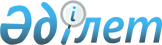 Аудандық мәслихаттың 2012 жылғы 14 желтоқсандағы 10 сессиясының "2013-2015 жылдарға арналған аудандық бюджет туралы" N 10/89 шешіміне өзгерістер енгізу туралыҚарағанды облысы Шет аудандық мәслихатының 2013 жылғы 19 наурыздағы N 11/109 шешімі. Қарағанды облысының Әділет департаментінде 2013 жылғы 12 сәуірде N 2302 болып тіркелді

      Қазақстан Республикасының 2008 жылғы 4 желтоқсандағы Бюджет кодексіне, Қазақстан Республикасының 2001 жылғы 23 қаңтардағы "Қазақстан Республикасындағы жергілікті мемлекеттік басқару және өзін-өзі басқару туралы" Заңына сәйкес аудандық мәслихат ШЕШІМ ЕТТІ:



      1. Аудандық мәслихаттың 2012 жылғы 14 желтоқсандағы 10 сессиясының "2013-2015 жылдарға арналған аудандық бюджет туралы" N 10/89 шешіміне (нормативтік құқықтық актілердің мемлекеттік тіркеу Тізілімінде N 2098 болып тіркелген, 2013 жылғы 17 қаңтардағы "Шет Шұғыласы" N 03 (10.416) газетінде жарияланған), келесі өзгерістер енгізілсін:



      1) 1 тармақтың:

      1) тармақшасындағы:

      "1374188" сандары "4110559" сандарына ауыстырылсын;

      "2805793" сандары "2736371" сандарына ауыстырылсын;

      2) тармақшасындағы:

      "4179981" сандары "4085841" сандарына ауыстырылсын;

      4) тармақшасындағы:

      бірінші абзацындағы "0" саны "10000" сандарына ауыстырылсын;

      екінші абзацындағы "0" саны "10000" сандарына ауыстырылсын;

      үшінші абзацындағы "0" саны "10000" сандарына ауыстырылсын;

      5) тармақшасындағы:

      "0" саны "62271" сандарына ауыстырылсын;

      6) тармақшасындағы:

      "0" саны "62271" сандарына ауыстырылсын;



      2) көрсетілген шешімге 1-қосымша осы шешімге қосымшаға сәйкес жаңа редакцияда мазмұндалсын.



      2.Осы шешім 2013 жылдың 1 қаңтарынан бастап қолданысқа енгізіледі.      Сессия төрағасы                            Н. Шокпаров      Аудандық мәслихаттың хатшысы               Ә. Смағұлұлы

Аудандық мәслихаттың

2013 жылғы 19 наурыздағы

11 сессиясының N 11/109 шешіміне

қосымшаАудандық мәслихаттың

2012 жылғы 14 желтоқсандағы

10 сессиясының N 10/89 шешіміне

1-қосымша 

2013 жылға арналған аудандық бюджет
					© 2012. Қазақстан Республикасы Әділет министрлігінің «Қазақстан Республикасының Заңнама және құқықтық ақпарат институты» ШЖҚ РМК
				СанатыСанатыСанатыСанатыСомасы (мың теңге)СыныбыСыныбыСыныбыСомасы (мың теңге)Ішкі сыныбыІшкі сыныбыСомасы (мың теңге)АтауыСомасы (мың теңге)12345І. Кiрiстер41105591Салықтық түсімдер136606301Табыс салығы2396152Жеке табыс салығы23961503Әлеуметтiк салық2678521Әлеуметтiк салық26785204Меншікке салынатын салықтар8274511Мүлікке салынатын салықтар7874133Жер салығы46834Көлік құралдарына салынатын салық308095Бiрыңғай жер салығы454605Тауарларға, жұмыстарға және қызметтерге салынатын ішкі салықтар 259882Акциздер30263Табиғи және басқа ресурстарды пайдаланғаны үшін түсетін түсімдер169424Кәсіпкерлік және кәсіби қызметті жүргізгені үшін алынатын алымдар601408Заңдық мәнді іс-әрекеттерді жасағаны және (немесе) оған уәкілеттігі бар мемлекеттік органдар немесе лауазымды адамдар құжаттар бергені үшін алынатын міндетті төлемдер51571Мемлекеттік баж51572Салықтық емес түсiмдер519801Мемлекеттік меншіктен түсетін кірістер9915Мемлекет меншігіндегі мүлікті жалға беруден түсетін кірістер99106Басқа да салықтық емес түсiмдер42071Басқа да салықтық емес түсiмдер42073Негізгі капиталды сатудан түсетін түсімдер292703Жердi және материалдық емес активтердi сату29271Жерді сату29274Трансферттердің түсімдері 273637102Мемлекеттiк басқарудың жоғары тұрған органдарынан түсетiн трансферттер27363712Облыстық бюджеттен түсетiн трансферттер2736371Функционалдық топФункционалдық топФункционалдық топФункционалдық топФункционалдық топСомасы (мың теңге)Кіші функцияКіші функцияКіші функцияКіші функцияСомасы (мың теңге)Бюджеттік бағдарламалардың әкімшісіБюджеттік бағдарламалардың әкімшісіБюджеттік бағдарламалардың әкімшісіСомасы (мың теңге)БағдарламаБағдарламаСомасы (мың теңге)АтауыСомасы (мың теңге)II. Шығындар408584101Жалпы сипаттағы мемлекеттiк қызметтер3947981Мемлекеттiк басқарудың жалпы функцияларын орындайтын өкiлдi, атқарушы және басқа органдар352166112Аудан (облыстық маңызы бар қала) мәслихатының аппараты21144001Аудан (облыстық маңызы бар қала) мәслихатының қызметін қамтамасыз ету жөніндегі қызметтер17747003Мемлекеттік органның күрделі шығыстары3397122Аудан (облыстық маңызы бар қала) әкімінің аппараты65013001Аудан (облыстық маңызы бар қала) әкімінің қызметін қамтамасыз ету жөніндегі қызметтер63413003Мемлекеттік органның күрделі шығыстары1600123Қаладағы аудан, аудандық маңызы бар қала, кент, ауыл (село), ауылдық (селолық) округ әкімінің аппараты266009001Қаладағы аудан, аудандық маңызы бар қаланың, кент, ауыл (село), ауылдық (селолық) округ әкімінің қызметін қамтамасыз ету жөніндегі қызметтер252401022Мемлекеттік органның күрделі шығыстары136082Қаржылық қызмет23381452Ауданның (облыстық маңызы бар қаланың) қаржы бөлімі23381001Ауданның (облыстық маңызы бар қаланың) бюджетін орындау және ауданның (облыстық маңызы бар қаланың) коммуналдық меншігін басқару саласындағы мемлекеттік саясатты іске асыру жөніндегі қызметтер 16353003Салық салу мақсатында мүлікті бағалауды жүргізу1800011Коммуналдық меншікке түскен мүлікті есепке алу, сақтау, бағалау және сату3928018Мемлекеттік органның күрделі шығыстары1300Өзге де ағымдағы шығындар39285Жоспарлау және статистикалық қызмет19251453Ауданның (облыстық маңызы бар қаланың) экономика және бюджеттік жоспарлау бөлімі19251001Экономикалық саясатты, мемлекеттік жоспарлау жүйесін қалыптастыру және дамыту және ауданды (облыстық маңызы бар қаланы) басқару саласындағы мемлекеттік саясатты іске асыру жөніндегі қызметтер18951004Мемлекеттік органның күрделі шығыстары30002Қорғаныс69431Әскери мұқтаждар6943122Аудан (облыстық маңызы бар қала) әкімінің аппараты6943005Жалпыға бірдей әскери міндетті атқару шеңберіндегі іс-шаралар594303Қоғамдық тәртіп, қауіпсіздік, құқықтық, сот, қылмыстық-атқару қызметі3509Қоғамдық тәртіп және қауіпсіздік саласындағы басқа да қызметтер350458Ауданның (облыстық маңызы бар қаланың) тұрғын үй-коммуналдық шаруашылығы, жолаушылар көлігі және автомобиль жолдары бөлімі350021Елдi мекендерде жол жүрісі қауiпсiздiгін қамтамасыз ету35004Бiлiм беру26031311Мектепке дейiнгi тәрбие және оқыту152787471Ауданның (облыстық маңызы бар қаланың) білім, дене шынықтыру және спорт бөлімі152787003Мектепке дейінгі тәрбиелеу мен оқытуды қамтамасыз ету124860040Мектепке дейінгі білім беру ұйымдарында мемлекеттік білім беру тапсырысын іске асыруға279272Бастауыш, негізгі орта және жалпы орта білім беру2391126123Қаладағы аудан, аудандық маңызы бар қала, кент, ауыл (село), ауылдық (селолық) округ әкімінің аппараты5753005Ауылдық (селолық) жерлерде балаларды мектепке дейін тегін алып баруды және кері алып келуді ұйымдастыру5753471Ауданның (облыстық маңызы бар қаланың) білім, дене шынықтыру және спорт бөлімі2385373004Жалпы білім беру2356135005Балалар мен жеткіншектерге қосымша білім беру292384Техникалық және кәсіптік орта білімнен кейінгі білім беру28625471Ауданның (облыстық маңызы бар қаланың) білім, дене шынықтыру және спорт бөлімі28625007Кәсіптік оқытуды ұйымдастыру286259Бiлiм беру саласындағы өзге де қызметтер30593471Ауданның (облыстық маңызы бар қаланың) білім, дене шынықтыру және спорт бөлімі30593009Ауданның (облыстық маңызы бар қаланың) мемлекеттік білім беру мекемелер үшін оқулықтар мен оқу-әдiстемелiк кешендерді сатып алу және жеткізу16339020Жетім баланы (жетім балаларды) және ата-аналарының қамқорынсыз қалған баланы (балаларды) күтіп-ұстауға асыраушыларына ай сайынғы ақшалай қаражат төлемдері1425405Денсаулық сақтау4809Денсаулық сақтау саласындағы өзге де қызметтер480123Қаладағы аудан, аудандық маңызы бар қала, кент, ауыл (село), ауылдық (селолық) округ әкімінің аппараты480002Ерекше жағдайларда сырқаты ауыр адамдарды дәрігерлік көмек көрсететін ең жақын денсаулық сақтау ұйымына жеткізуді ұйымдастыру48006Әлеуметтiк көмек және әлеуметтiк қамсыздандыру1205482Әлеуметтiк көмек99077123Қаладағы аудан, аудандық маңызы бар қала, кент, ауыл (село), ауылдық (селолық) округ әкімінің аппараты13234003Мұқтаж азаматтарға үйінде әлеуметтік көмек көрсету13234451Ауданның (облыстық маңызы бар қаланың) жұмыспен қамту және әлеуметтік бағдарламалар бөлімі85843002Еңбекпен қамту бағдарламасы25940004Ауылдық жерлерде тұратын денсаулық сақтау, білім беру, әлеуметтік қамтамасыз ету, мәдениет,спорт және ветеринар мамандарына отын сатып алуға Қазақстан Республикасының заңнамасына сәйкес әлеуметтік көмек көрсету9000005Мемлекеттік атаулы әлеуметтік көмек 10926006Тұрғын үй көмегі1508007Жергілікті өкілетті органдардың шешімі бойынша мұқтаж азаматтардың жекелеген топтарына әлеуметтік көмек8689010Үйден тәрбиеленіп оқытылатын мүгедек балаларды материалдық қамтамасыз ету35001618 жасқа дейінгі балаларға мемлекеттік жәрдемақылар22599017Мүгедектерді оңалту жеке бағдарламасына сәйкес, мұқтаж мүгедектерді міндетті гигиеналық құралдармен және ымдау тілі мамандарының қызмет көрсетуін, жеке көмекшілермен қамтамасыз ету68319Әлеуметтiк көмек және әлеуметтiк қамтамасыз ету салаларындағы өзге де қызметтер21471451Ауданның (облыстық маңызы бар қаланың) жұмыспен қамту және әлеуметтік бағдарламалар бөлімі21471001Жергілікті деңгейде халық үшін әлеуметтік бағдарламаларды жұмыспен қамтуды қамтамасыз етуді және іске асыру саласындағы мемлекеттік саясатты іске асыру жөніндегі қызметтер 18721011Жәрдемақыларды және басқа да әлеуметтік төлемдерді есептеу, төлеу мен жеткізу бойынша қызметтерге ақы төлеу2500021Мемлекеттік органның күрделі шығыстары25007Тұрғын үй-коммуналдық шаруашылық2655341Тұрғын үй шаруашылығы62116458Ауданның (облыстық маңызы бар қаланың) тұрғын үй-коммуналдық шаруашылығы, жолаушылар көлігі және автомобиль жолдары бөлімі1000004Азаматтардың жекелеген санаттарын тұрғын үймен қамтамасыз ету1000472Ауданның (облыстық маңызы бар қаланың) құрылыс, сәулет және қала құрылысы бөлімі55377003Мемлекеттік коммуналдық тұрғын үй қорының тұрғын үйін жобалау, салу және (немесе) сатып алу 46372004Инженерлік коммуникациялық инфрақұрылымды жобалау, дамыту, жайластыру және (немесе) сатып алу 9005479Ауданның (облыстық маңызы бар қаланың) тұрғын үй инспекциясы бөлімі 5739001Жергілікті деңгейде тұрғын үй қоры саласындағы мемлекеттік саясатты іске асыру жөніндегі қызметтер5239005Мемлекеттік органның күрделі шығыстары5002Коммуналдық шаруашылық113248123Қаладағы аудан, аудандық маңызы бар қала, кент, ауыл (село), ауылдық (селолық) округ әкімінің аппараты12236014Елді мекендерді сумен жабдықтауды ұйымдастыру12236472Ауданның (облыстық маңызы бар қаланың) құрылыс, сәулет және қала құрылысы бөлімі101012006Сумен жабдықтау және су бұру жүйесін дамыту1010123Елді-мекендерді көркейту90170123Қаладағы аудан, аудандық маңызы бар қала, кент, ауыл (село), ауылдық (селолық) округ әкімінің аппараты90170008Елді мекендерде көшелерді жарықтандыру30313009Елді мекендердің санитариясын қамтамасыз ету6560010Жерлеу орындарын күтіп-ұстау және туысы жоқ адамдарды жерлеу170011Елді мекендерді абаттандыру мен көгалдандыру5312708Мәдениет, спорт, туризм және ақпараттық кеңістiк2942981Мәдениет саласындағы қызмет186551123Қаладағы аудан, аудандық маңызы бар қала, кент, ауыл (село), ауылдық (селолық) округ әкімінің аппараты1160006Жергілікті деңгейде мәдени-демалыс жұмыстарын қолдау1160455Ауданның (облыстық маңызы бар қаланың) мәдениет және тілдерді дамыту бөлімі185391003Мәдени-демалыс жұмысын қолдау1853912Спорт5999471Ауданның (облыстық маңызы бар қаланың) білім, дене шынықтыру және спорт бөлімі5999013Ұлттық және бұқаралық спорт түрлерін дамыту793014Аудандық (облыстық маңызы бар қалалық) деңгейде спорттық жарыстар өткiзу2749015Әртүрлi спорт түрлерi бойынша аудан (облыстық маңызы бар қала) құрама командаларының мүшелерiн дайындау және олардың облыстық спорт жарыстарына қатысуы24573Ақпараттық кеңiстiк76964455Ауданның (облыстық маңызы бар қаланың) мәдениет және тілдерді дамыту бөлімі63853006Аудандық (қалалық) кiтапханалардың жұмыс iстеуi63853456Ауданның (облыстық маңызы бар қаланың) ішкі саясат бөлімі13111002Газеттер мен журналдар арқылы мемлекеттік ақпараттық саясат жүргізу жөніндегі қызметтер11611005Телерадио хабарларын тарату арқылы мемлекеттік ақпараттық саясатты жүргізу жөніндегі қызметтер15009Мәдениет, спорт, туризм және ақпараттық кеңiстiктi ұйымдастыру жөнiндегi өзге де қызметтер24784455Ауданның (облыстық маңызы бар қаланың) мәдениет және тілдерді дамыту бөлімі9021001Жергілікті деңгейде тілдерді және мәдениетті дамыту саласындағы мемлекеттік саясатты іске асыру жөніндегі қызметтер9021456Ауданның (облыстық маңызы бар қаланың) ішкі саясат бөлімі15763001Жергілікті деңгейде ақпарат, мемлекеттілікті нығайту және азаматтардың әлеуметтік сенімділігін қалыптастыру саласында мемлекеттік саясатты іске асыру жөніндегі қызметтер12713003Жастар саясаты саласында іс-шараларды іске асыру2900006Мемлекеттік органның күрделі шығыстары15009Отын-энергетика кешенi және жер қойнауын пайдалану506499Отын-энергетика кешені және жер қойнауын пайдалану саласындағы өзге де қызметтер50649458Ауданның (облыстық маңызы бар қаланың) құрылыс, сәулет және қала құрылысы бөлімі649019Жылу-энергетикалық жүйені дамыту649472Ауданның (облыстық маңызы бар қаланың) құрылыс, сәулет және қала құрылысы бөлімі50000009Жылу-энергетикалық жүйені дамыту5000010Ауыл, су, орман, балық шаруашылығы, ерекше қорғалатын табиғи аумақтар, қоршаған ортаны және жануарлар дүниесін қорғау, жер қатынастары1427441Ауыл шаруашылығы26120453Ауданның (облыстық маңызы бар қаланың) экономика және бюджеттік жоспарлау бөлімі11325099Мамандардың әлеуметтік көмек көрсетуі жөніндегі шараларды іске асыру11325474Ауданның (облыстық маңызы бар қаланың) ауыл шаруашылығы және ветеринария бөлімі14795001Жергілікті деңгейде ауыл шаруашылығы және ветеринария саласындағы мемлекеттік саясатты іске асыру жөніндегі қызметтер12582003Мемлекеттік органның күрделі шығыстары135007Қаңғыбас иттер мен мысықтарды аулауды және жоюды ұйымдастыру1078012Ауыл шаруашылығы жануарларын бірдейлендіру жөніндегі іс-шараларды жүргізу10006Жер қатынастары14928463Ауданның (облыстық маңызы бар қаланың) жер қатынастары бөлімі14928001Аудан (облыстық маңызы бар қала) аумағында жер қатынастарын реттеу саласындағы мемлекеттік саясатты іске асыру жөніндегі қызметтер13228004Жердi аймақтарға бөлу жөнiндегi жұмыстарды ұйымдастыру1500007Мемлекеттік органның күрделі шығыстары2009Ауыл, су, орман, балық шаруашылығы және қоршаған ортаны қорғау мен жер қатынастары саласындағы өзге де қызметтер101696474Ауданның (облыстық маңызы бар қаланың) ауыл шаруашылығы және ветеринария бөлімі101696013Эпизоотияға қарсы іс-шаралар жүргізу10169611Өнеркәсіп, сәулет, қала құрылысы және құрылыс қызметі116982Сәулет, қала құрылысы және құрылыс қызметі11698472Ауданның (облыстық маңызы бар қаланың) құрылыс, сәулет және қала құрылысы бөлімі11698001Жергілікті деңгейде құрылыс, сәулет және қала құрылысы саласындағы мемлекеттік саясатты іске асыру жөніндегі қызметтер11568015Мемлекеттік органның күрделі шығыстары13012Көлiк және коммуникация505331Автомобиль көлiгi45755123Қаладағы аудан, аудандық маңызы бар қала, кент, ауыл (село), ауылдық (селолық) округ әкімінің аппараты35455013Аудандық маңызы бар қалаларда, кенттерде, ауылдарда (селоларда), ауылдық (селолық) округтерде автомобиль жолдарының жұмыс істеуін қамтамасыз ету35455458Ауданның (облыстық маңызы бар қаланың) тұрғын үй-коммуналдық шаруашылығы, жолаушылар көлігі және автомобиль жолдары бөлімі10300023Автомобиль жолдарының жұмыс істеуін қамтамасыз ету103009Көлiк және коммуникациялар саласындағы өзге де қызметтер4778458Ауданның (облыстық маңызы бар қаланың) тұрғын үй-коммуналдық шаруашылығы, жолаушылар көлігі және автомобиль жолдары бөлімі4778037Әлеуметтік маңызы бар қалалық (ауылдық), қала маңындағы және ауданішілік қатынастар бойынша жолаушылар тасымалдарын субсидиялау477813Басқалар1441233Кәсiпкерлiк қызметтi қолдау және бәсекелестікті қорғау11688469Ауданның (облыстық маңызы бар қаланың) кәсіпкерлік бөлімі11688001Жергілікті деңгейде кәсіпкерлік пен өнеркәсіпті дамыту саласындағы мемлекеттік саясатты іске асыру жөніндегі қызметтер11558004Мемлекеттік органның күрделі шығыстары1309Басқалар132435452Ауданның (облыстық маңызы бар қаланың) қаржы бөлімі23210012Ауданның (облыстық маңызы бар қаланың) жергілікті атқарушы органының резерві 23210458Ауданның (облыстық маңызы бар қаланың) тұрғын үй-коммуналдық шаруашылығы, жолаушылар көлігі және автомобиль жолдары бөлімі47433001Жергілікті деңгейде тұрғын үй-коммуналдық шаруашылығы, жолаушылар көлігі және автомобиль жолдары саласындағы мемлекеттік саясатты іске асыру жөніндегі қызметтер11765013Мемлекеттік органның күрделі шығыстары150040"Өңірлерді дамыту" Бағдарламасы шеңберінде өңірлерді экономикалық дамытуға жәрдемдесу бойынша шараларды іске асыру35518471Ауданның (облыстық маңызы бар қаланың) білім, дене шынықтыру және спорт бөлімі61792001Білім, дене шынықтыру және спорт бөлімі қызметін қамтамасыз ету14284018Мемлекеттік органның күрделі шығыстары4750815Трансферттер121Трансферттер12452Ауданның (облыстық маңызы бар қаланың) қаржы бөлімі12006Нысаналы пайдаланылмаған (толық пайдаланылмаған) трансферттерді қайтару1216Қарыздарды өтеу78351Қарыздарды өтеу7835452Ауданның (облыстық маңызы бар қаланың) қаржы бөлімі7835008Жергілікті атқарушы органның жоғары тұрған бюджет алдындағы борышын өтеу7835ІІІ. Таза бюджеттік кредиттеу70106Бюджеттік кредиттер7010610Ауыл, су, орман, балық шаруашылығы, ерекше қорғалатын табиғи аумақтар, қоршаған ортаны және жануарлар дүниесін қорғау, жер қатынастары701061Ауыл шаруашылығы70106453Ауданның (облыстық маңызы бар қаланың) экономика және бюджеттік жоспарлау бөлімі70106006Мамандарды әлеуметтік қолдау шараларын іске асыру үшін бюджеттік кредиттер70106СанатыСанатыСанатыСанатыСомасы (мың теңге)СыныбыСыныбыСыныбыСомасы (мың теңге)Ішкі сыныбыІшкі сыныбыСомасы (мың теңге)АтауыСомасы (мың теңге)123455Бюджеттік кредиттерді өтеу783501Бюджеттік кредиттерді өтеу78351Мемлекеттік бюджеттен берілген бюджеттік кредиттерді өтеу7835IV. Қаржы активтерімен операциялар бойынша сальдо10000Қаржы активтерін сатып алу1000013Басқалар100009Басқалар10000458Ауданның (облыстық маңызы бар қаланың) тұрғын үй-коммуналдық шаруашылығы, жолаушылар көлігі және автомобиль жолдары бөлімі10000065Заңды тұлғалардың жарғылық капиталын қалыптастыру немесе ұлғайту10000СанатыСанатыСанатыСанатыСомасы (мың теңге)СыныбыСыныбыСыныбыСомасы (мың теңге)Ішкі сыныбыІшкі сыныбыСомасы (мың теңге)АтауыСомасы (мың теңге)12345Мемлекеттік қаржы активтерін сатудан түсетін түсімдер10000Функционалдық топФункционалдық топФункционалдық топФункционалдық топФункционалдық топСомасы (мың теңге)Кіші функцияКіші функцияКіші функцияКіші функцияСомасы (мың теңге)Бюджеттік бағдарламалардың әкімшісіБюджеттік бағдарламалардың әкімшісіБюджеттік бағдарламалардың әкімшісіСомасы (мың теңге)БағдарламаБағдарламаСомасы (мың теңге)АтауыСомасы (мың теңге)123456V. Бюджет тапшылығы (профициті)-62271VI. Бюджет тапшылығын қаржыландыру (профицитін пайдалану)62271